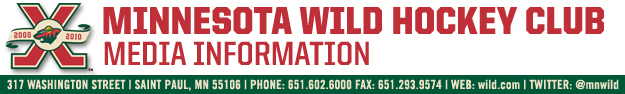 For Immediate Release															Contact:	Ryan StanzelWednesday, Sept. 8, 2010																		(651) 602-5736																												Doug Johnson																											(612) 729-0023			MINNESOTA WILD PARTNERS WITH LET’S PLAY HOCKEY,MINNESOTA HOCKEY FOR SECOND ANNUAL EQUIPMENT DRIVE    SAINT PAUL/MINNEAPOLIS, Minn. – The Minnesota Wild, Let’s Play Hockey and Minnesota Hockey today announced a partnership for its second annual used hockey equipment drive. The drive will culminate in a public distribution on Sunday, Oct. 10, at Xcel Energy Center from 1-4 p.m.    Sponsors and partners for the program, in alphabetical order, include Berger Transfer, Boehm’s, FOX Sports North, the Herb Brooks Foundation, Let’s Play Hockey, Minnesota Girls Hockey Coaches Association, Minnesota High School Hockey Coaches Association, Minnesota Hockey, Minnesota Ice Arena Managers Association, Minnesota Wild, Upper Midwest High School Elite Hockey League and Westwood Sports.    Berger Transfer will place drop-off boxes throughout the Twin Cities at select arenas and hockey shops, beginning Friday, Sept. 17, through Wednesday, Oct. 6. On Sunday, Oct. 10, the equipment will be distributed to hockey associations and individuals at Xcel Energy Center from 1-4 p.m. Goalie equipment, as well as sticks and helmets, are in the most need.    In addition, donations will be taken at the Wild’s State of Hockey Celebration at Mall of America this Sunday, Sept. 12, from 11 a.m.-7 p.m. Those donating equipment on Sept. 12 will receive a discount voucher for any Wild 2010-2011 regular season home game. The vouchers must be redeemed in person at the Xcel Energy Center Box Office.    “Last season, we were able to distribute more than 2,000 pieces of hockey equipment to over 750 people, thanks to the generosity of Minnesotans,” said Let’s Play Hockey publisher Doug Johnson. “This is a great opportunity for people who want to stay in hockey, or begin to play for the first time.”    The drop-off locations include the following arenas: Burnsville, Woodbury, Super Rink (Blaine), Eden Prairie, Plymouth, Lakeville, Bloomington, Eagan, Highland (St. Paul), St. Thomas (Mendota Heights), Stillwater, Cottage Grove, Maple Grove, Apple Valley, White Bear Lake, Braemar (Edina), Buffalo, North St. Paul, Tartan (Oakdale) and Minnetonka. Westwood Sports (Bloomington and Apple Valley) and Boehm’s (Mendota Heights and St. Paul) are also drop-off locations.    In addition, Xcel Energy Center will have drop-off boxes stationed on top of the Xcel Energy Center Box Office for the Wild’s pre-season game on Thursday, Sept. 22. Fans bringing in a piece of equipment on Sept. 22 will receive a discount voucher for any Wild 2010-2011 regular season home game. Vouchers must be redeemed in person at the Xcel Energy Center Box Office.    For more information, please contact Doug Johnson of Let’s Play Hockey at (612) 729-0023.-- WILD --Follow the Minnesota Wild on Twitter and Facebook.